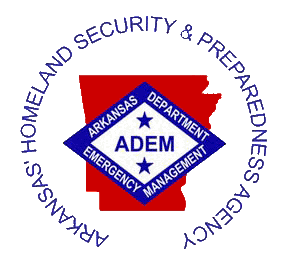 Exercise Notification FormPlease complete all fields! The information in this form will be posted to theADEM Exercise Schedule Planning Public Information and Warning Operational Coordination Forensics and Attribution Intelligence and Information Sharing Interdiction and Disruption Screening, Search, and Detection Planning Public Information and Warning Operational Coordination Access Control and Identity Verification Cyber-Security Intelligence and Information Sharing Interdiction and Disruption Physical Protective Measures Risk Management for Protective Programs and Activities Screening, Search, And Detection Supply Chain Integrity and Security Mass Care Services Mass Search and Rescue Operations  On-Scene Security and Protection Operational Communication Public and Private Services and Resources Public Health and Medical Services Situational AssessmentLead Planner: Major Participants: Will equipment purchased through the State Homeland Security Grant Program (SHSGP) be exercised? If so what equipment?  Will areas needing corrective actions identified from previous year’s Exercise After Action Report/ Improvement Plan be tested?  If not, please provide details describing when the items were corrected.	OVERVIEW		OVERVIEW		OVERVIEW	Exercise Name: Exercise Name: Exercise Name: Exercise Overview: Exercise Overview: Exercise Overview: Primary Lead Planning Org: Primary Lead Planning Org: Primary Lead Planning Org: Exercise POC: Exercise POC: Exercise POC: Primary Sponsor: Example: ADEM,  Primary Sponsor: Example: ADEM,  Other (Specify): Example: Registration will begin at 0700, lunch will be provided.Program: Program: Other (Specify): Example: Registration will begin at 0700, lunch will be provided.Type: Type: Other (Specify): Example: Registration will begin at 0700, lunch will be provided.Primary Location: Primary Location: Other (Specify): Example: Registration will begin at 0700, lunch will be provided.Date: Time: Other (Specify): Example: Registration will begin at 0700, lunch will be provided.SCOPE Local				 Non-Government | Volunteer	 Federal City					 Private Sector			 State Multi-County			 IntrastateOther:  SCENARIOBIOLOGICALBIOLOGICALCHEMICALCHEMICALNATURAL DISASTERSNATURAL DISASTERS Aerosol Anthrax Food Contamination Foreign Animal Disease Pandemic Influenza Plague Aerosol Anthrax Food Contamination Foreign Animal Disease Pandemic Influenza Plague Blister Agent Chlorine Tank Explosion   Nerve Agent Toxic Industrial Chemical Blister Agent Chlorine Tank Explosion   Nerve Agent Toxic Industrial Chemical Major Earthquake Major Hurricane Flooding Tornado FireEXPLOSIVESNUCLEARNUCLEARNUCLEARRADIOLOGICAL Improvised Explosive Devise Improvised Explosive Devise Improvised Explosive Devise Improvised Explosive Devise Radiological Dispersal Devise Other: fuels Other: fuels Other: fuels Other: fuels Other: fuelsCONFERENCE/PLANNING MEETINGSCONFERENCE/PLANNING MEETINGSCONFERENCE/PLANNING MEETINGSCONFERENCE/PLANNING MEETINGSCONFERENCE/PLANNING MEETINGSCONFERENCE/PLANNING MEETINGSCONFERENCE/PLANNING MEETINGS Concepts and Objectives Meeting (C&O) Concepts and Objectives Meeting (C&O) Concepts and Objectives Meeting (C&O)Date: Date: Date: Date:  Initial Planning Conference (IPC) Initial Planning Conference (IPC) Initial Planning Conference (IPC)Date: Date: Date: Date:  Mid-Term Planning Conference (MPC)  Mid-Term Planning Conference (MPC)  Mid-Term Planning Conference (MPC) Date: Date: Date: Date:  Final Planning Conference (FPC) Final Planning Conference (FPC) Final Planning Conference (FPC)Date: Date: Date: Date: PREVENTION CORE CAPABILITIESMISSION CORE CAPABILITIESMITIGATION CORE CAPABILITIES MITIGATION CORE CAPABILITIES MITIGATION CORE CAPABILITIES  Planning Public Information and Warning Operational Coordination Community Resilience Long-Term Vulnerability Reduction Risk and Disaster Resilience Assessment Threats and Hazard IdentificationRESPONSE CORE CAPABILITIES RESPONSE CORE CAPABILITIES RESPONSE CORE CAPABILITIES  Planning Public Information and Warning Operational Coordination Critical Transportation  Environmental Response/Health Safety Fatality Management Services Infrastructure SystemsRECOVERY CORE CAPABILITIES RECOVERY CORE CAPABILITIES RECOVERY CORE CAPABILITIES  Planning Public Information and Warning Operational Coordination Health and Social Services Housing  Infrastructure Systems Natural and Cultural Resources 